Шар-В10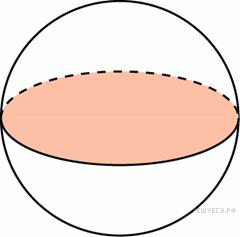 Площадь большого круга шара равна 3. Найдите площадь поверхности шара.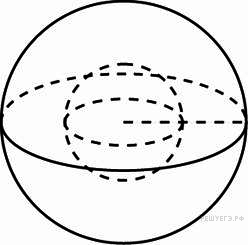 Во сколько раз увеличится площадь поверхности шара, если радиус шара увеличить в 2 раза?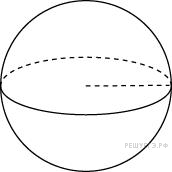 Во сколько раз увеличится объем шара, если его радиус увеличить в три раза?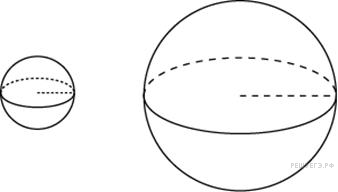 Объем одного шара в 27 раз больше объема второго. Во сколько раз площадь поверхности первого шара больше площади поверхности второго?